Bauskā, Upmalas ielā 1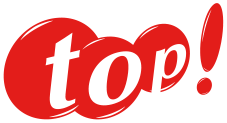 Mājražotāju tirdziņš 30.12.                                                               plkst.11.00-17.00               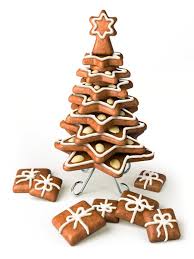 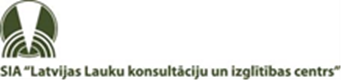                     Tālrunis informācijai: 26316459